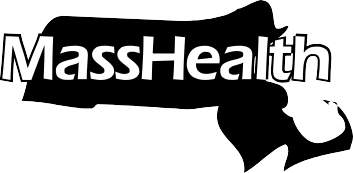 The purpose of this form is to identify the local education agency (LEA-school district) staff to be contacted related to the administration of the School-Based Medicaid Program. Except where noted, all contacts should be LEA staff only, not contractors or billing agents. LEAs are responsible for maintaining current contacts with the University of Massachusetts Medical School (UMMS). At least one person per contact type is required.Authorized district signature	DatePrinted Name	TitleReturn completed forms by email to schoolbasedclaiming@umassmed.edu | For assistance please email schoolbasedclaiming@umassmed.edu or call 1 (800) 535-6741SDCI-SBMP (04/21)Provider (School District) InformationProvider (School District) InformationProvider (School District) InformationMassHealth Provider NameMassHealth Provider NameMassHealth Provider NameMassHealth Provider NumberMassHealth Provider NumberNPI NumberStreetStreetStreetCityStateZip CodePhonePhoneFaxLEA Primary Point of Contact for the Medicaid program:LEA Primary Point of Contact for the Medicaid program:NameEmailTitlePhoneContact for audits / PERM reviews / program compliance / records requests, etc.Contact for audits / PERM reviews / program compliance / records requests, etc.NameEmailTitlePhonePayment Notifications: will be included on the payment letter distribution list(Contracted staff or billing agents may be included, but cannot be the only contact listed)Payment Notifications: will be included on the payment letter distribution list(Contracted staff or billing agents may be included, but cannot be the only contact listed)Payment Notifications: will be included on the payment letter distribution list(Contracted staff or billing agents may be included, but cannot be the only contact listed)Job TitleNameEmailAdditional School District ContactsAdditional School District ContactsAdditional School District ContactsAdditional School District ContactsJob Title / Program AreaNameEmailPhoneSuperintendentBusiness managerSpecial education directorRMTSOther finance contactSchool health/nursing services contact